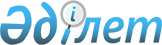 Теректі ауданы бойынша 2016 жылға арналған қоғамдық жұмыстарды ұйымдастыру және қаржыландыру туралы
					
			Күшін жойған
			
			
		
					Батыс Қазақстан облысы Теректі ауданы әкімдігінің 2016 жылғы 19 қаңтардағы № 20 қаулысы. Батыс Қазақстан облысының Әділет департаментінде 2016 жылғы 8 ақпанда № 4257 болып тіркелді. Күші жойылды - Батыс Қазақстан облысы Теректі ауданы әкімдігінің 2017 жылғы 14 ақпандағы № 29 қаулысымен      Ескерту. Күші жойылды - Батыс Қазақстан облысы Теректі ауданы әкімдігінің 14.02.2017 № 29 қаулысымен (алғашқы ресми жарияланған күнінен бастап қолданысқа енгізіледі).

      Қазақстан Республикасының 2001 жылғы 23 қаңтардағы "Қазақстан Республикасындағы жергілікті мемлекеттік басқару және өзін-өзі басқару туралы" Заңын, Қазақстан Республикасының 2001 жылғы 23 қаңтардағы "Халықты жұмыспен қамту туралы" Заңын, Қазақстан Республикасы Үкіметінің 2001 жылғы 19 маусымдағы № 836 "Халықты жұмыспен қамту туралы" Қазақстан Республикасының 2001 жылғы 23 қаңтардағы Заңын іске асыру жөніндегі шаралар туралы" қаулысын, Теректі аудандық мәслихатының 2016 жылғы 11 қаңтардағы № 33-4 "2016-2020 жылдарға арналған Теректі ауданының аймақтық даму бағдарламасы туралы" шешімін басшылыққа алып және жұмыс берушілердің өтінімдерін ескере отырып, аудан әкімдігі ҚАУЛЫ ЕТЕДІ:

      1. Теректі ауданы бойынша 2016 жылға арналған қоғамдық жұмыстар жұмыссыздарға әдейі арналған уақытша жұмыс орындарын ашу жолымен ұйымдастырылсын.

      2. Қоса беріліп отырған Теректі ауданы бойынша 2016 жылға арналған қоғамдық жұмыстар жүргізілетін ұйымдардың тізбесі, қоғамдық жұмыстардың түрлері, көлемі мен нақты жағдайлары, қатысушылардың еңбегіне төленетін ақының мөлшері және оларды қаржыландандыру көздері бекітілсін және қоғамдық жұмыстарға сұраныс пен ұсыныс айқындалсын.

      3. Теректі ауданы әкімдігінің 2014 жылғы 23 желтоқсандағы №535 "Теректі ауданы бойынша 2015 жылға арналған қоғамдық жұмыстарды ұйымдастыру және қаржыландыру туралы" (Нормативтік құқықтық актілерді мемлекеттік тіркеу тізілімінде № 3771 тіркелген, 2015 жылғы 23 қаңтарында "Теректі жаңалығы-Теректинская новь" газетінде жарияланған) қаулысының күші жойылды деп танылсын.

      4. Аудан әкімі аппаратының басшысы (А.А.Байгазиев) осы қаулының әділет органдарында мемлекеттік тіркелуін, "Әділет" ақпараттық-құқықтық жүйесінде және бұқаралық ақпарат құралдарында оның ресми жариялануын қамтамасыз етсін.

      5. Осы қаулының орындалуын бақылау аудан әкімінің орынбасары С.Нурмаганбетовке жүктелсін.

      6. Осы қаулы алғашқы ресми жарияланған күнінен бастап қолданысқа енгізіледі.

 Теректі ауданы бойынша 2016 жылға арналған қоғамдық жұмыстар жүргізілетін ұйымдардың тізбесі, қоғамдық жұмыстардың түрлері, көлемі мен нақты жағдайлары, қатысушылардың еңбегіне төленетін ақының мөлшері және оларды қаржыландандыру көздері және қоғамдық жұмыстарға сұраныс пен ұсыныс
					© 2012. Қазақстан Республикасы Әділет министрлігінің «Қазақстан Республикасының Заңнама және құқықтық ақпарат институты» ШЖҚ РМК
				
      Аудан әкімі

Ж.Сериккалиев
Теректі ауданы әкімдігінің
2016 жылғы 19 қаңтардағы № 20
қаулысымен бекітілген№

Ұйымдардың тізбесі

Қоғамдық жұмыстардың түрлері

Қоғамдық жұмыстардың көлемі

Қоғамдық жұмыстардың нақты жағдайлары

Қатысушылардың еңбегіне төленетін ақының мөлшері

Қаржыландыру көздері

Тапсырыс бойынша сұраным (айына)

Ұсыныс (айына)

1

2

3

4

5

6

7

8

9

1.

"Қазақстан Республикасы Ішкі Істер министрлігі Батыс Қазақстан облысы ішкі істер департаменті Теректі ауданының ішкі істер бөлімі" мемлекеттік мекемесі

аумақты жинауға көмек көрсету

250 шаршы метрден кем емес 

Қазақстан Республикасының еңбек заңнамасымен ескерілген шектеулерді есепке алып, аптасына 40 сағаттан артық емес, екі демалыс күнімен, бір сағаттан кем емес түскі үзіліспен

Жеке еңбек шартының негізінде, Қазақстан Республикасындағы қолданыстағы белгіленген Заңнамасына сәйкес, ең төменгі жалақы мөлшерінен кем емес

Республикалық және жергілікті бюджеттердің және жұмыс берушілердің қаражатынан олардың өтінімдері бойынша

1

1

1.

"Қазақстан Республикасы Ішкі Істер министрлігі Батыс Қазақстан облысы ішкі істер департаменті Теректі ауданының ішкі істер бөлімі" мемлекеттік мекемесі

іс-қағаз жүргізуге көмек көрсету

10-20 құжаттар

Қазақстан Республикасының еңбек заңнамасымен ескерілген шектеулерді есепке алып, аптасына 40 сағаттан артық емес, екі демалыс күнімен, бір сағаттан кем емес түскі үзіліспен

Жеке еңбек шартының негізінде, Қазақстан Республикасындағы қолданыстағы белгіленген Заңнамасына сәйкес, ең төменгі жалақы мөлшерінен кем емес

Республикалық және жергілікті бюджеттердің және жұмыс берушілердің қаражатынан олардың өтінімдері бойынша

1

1

2.

"Қазақстан Республикасы Жоғарғы Сотының жанындағы Соттардың қызметін қамтамасыз ету департаменті (Қазақстан Республикасы Жоғарғы Сотының аппараты) Батыс Қазақстан облыстық сотының кеңсесі" мемлекеттік мекемесі Теректі аудандық соты

аумақты жинауға көмек көрсету

250 шаршы метрден кем емес

Қазақстан Республикасының еңбек заңнамасымен ескерілген шектеулерді есепке алып, аптасына 40 сағаттан артық емес, екі демалыс күнімен, бір сағаттан кем емес түскі үзіліспен

Жеке еңбек шартының негізінде, Қазақстан Республикасындағы қолданыстағы белгіленген Заңнамасына сәйкес, ең төменгі жалақы мөлшерінен кем емес

Республикалық және жергілікті бюджеттердің және жұмыс берушілердің қаражатынан олардың өтінімдері бойынша

1

1

2.

"Қазақстан Республикасы Жоғарғы Сотының жанындағы Соттардың қызметін қамтамасыз ету департаменті (Қазақстан Республикасы Жоғарғы Сотының аппараты) Батыс Қазақстан облыстық сотының кеңсесі" мемлекеттік мекемесі Теректі аудандық соты

іс-қағаз жүргізуге көмек көрсету

10-20 құжаттар

Қазақстан Республикасының еңбек заңнамасымен ескерілген шектеулерді есепке алып, аптасына 40 сағаттан артық емес, екі демалыс күнімен, бір сағаттан кем емес түскі үзіліспен

Жеке еңбек шартының негізінде, Қазақстан Республикасындағы қолданыстағы белгіленген Заңнамасына сәйкес, ең төменгі жалақы мөлшерінен кем емес

Республикалық және жергілікті бюджеттердің және жұмыс берушілердің қаражатынан олардың өтінімдері бойынша

1

1

3.

Қазақстан Республикасы Қорғаныс министрлігінің "Батыс Қазақстан облысы Теректі ауданының қорғаныс істері жөніндегі бөлімі" республикалық мемлекеттік мекемесі

аумақты жинауға көмек көрсету

250 шаршы метрден кем емес

Қазақстан Республикасының еңбек заңнамасымен ескерілген шектеулерді есепке алып, аптасына 40 сағаттан артық емес, екі демалыс күнімен, бір сағаттан кем емес түскі үзіліспен

Жеке еңбек шартының негізінде, Қазақстан Республикасындағы қолданыстағы белгіленген Заңнамасына сәйкес, ең төменгі жалақы мөлшерінен кем емес

Республикалық және жергілікті бюджеттердің және жұмыс берушілердің қаражатынан олардың өтінімдері бойынша

1

1

3.

Қазақстан Республикасы Қорғаныс министрлігінің "Батыс Қазақстан облысы Теректі ауданының қорғаныс істері жөніндегі бөлімі" республикалық мемлекеттік мекемесі

іс-қағаз жүргізуге көмек көрсету

кіріс және шығыс құжаттарды келуіне қарай тіркеу және тігу

Қазақстан Республикасының еңбек заңнамасымен ескерілген шектеулерді есепке алып, аптасына 40 сағаттан артық емес, екі демалыс күнімен, бір сағаттан кем емес түскі үзіліспен

Жеке еңбек шартының негізінде, Қазақстан Республикасындағы қолданыстағы белгіленген Заңнамасына сәйкес, ең төменгі жалақы мөлшерінен кем емес

Республикалық және жергілікті бюджеттердің және жұмыс берушілердің қаражатынан олардың өтінімдері бойынша

1

1

4.

"Қазақстан Республикасы Әділет министрлігінің Батыс Қазақстан облысы Әділет департаментінің Теректі ауданының Әділет басқармасы" республикалық мемлекеттік мекемесі

іс-қағаз жүргізуге көмек көрсету

кіріс және шығыс құжаттарды келуіне қарай тіркеу және тігу

Қазақстан Республикасының еңбек заңнамасымен ескерілген шектеулерді есепке алып, аптасына 40 сағаттан артық емес, екі демалыс күнімен, бір сағаттан кем емес түскі үзіліспен

Жеке еңбек шартының негізінде, Қазақстан Республикасындағы қолданыстағы белгіленген Заңнамасына сәйкес, ең төменгі жалақы мөлшерінен кем емес

Республикалық және жергілікті бюджеттердің және жұмыс берушілердің қаражатынан олардың өтінімдері бойынша

2

2

5.

"Теректі ауданының жұмыспен қамту және әлеуметтік бағдарламалар бөлімі" мемлекеттік мекемесі

іс-қағаз жүргізуге көмек көрсету

15-20 құжаттар

Қазақстан Республикасының еңбек заңнамасымен ескерілген шектеулерді есепке алып, аптасына 40 сағаттан артық емес, екі демалыс күнімен, бір сағаттан кем емес түскі үзіліспен

Жеке еңбек шартының негізінде, Қазақстан Республикасындағы қолданыстағы белгіленген Заңнамасына сәйкес, ең төменгі жалақы мөлшерінен кем емес

Республикалық және жергілікті бюджеттердің және жұмыс берушілердің қаражатынан олардың өтінімдері бойынша

2

2

6.

"Қазақстан Республикасы Жоғарғы Сотының жанындағы Соттардың қызметін қамтамасыз ету департаменті (Қазақстан Республикасы Жоғарғы Сотының аппараты) Батыс Қазақстан облыстық сотының кеңсесі" мемлекеттік мекемесі Теректі аудандық №2 соты 

аумақты жинауға көмек көрсету

250 шаршы метрден кем емес

Қазақстан Республикасының еңбек заңнамасымен ескерілген шектеулерді есепке алып, аптасына 40 сағаттан артық емес, екі демалыс күнімен, бір сағаттан кем емес түскі үзіліспен

Жеке еңбек шартының негізінде, Қазақстан Республикасындағы қолданыстағы белгіленген Заңнамасына сәйкес, ең төменгі жалақы мөлшерінен кем емес

Республикалық және жергілікті бюджеттердің және жұмыс берушілердің қаражатынан олардың өтінімдері бойынша

1

1

6.

"Қазақстан Республикасы Жоғарғы Сотының жанындағы Соттардың қызметін қамтамасыз ету департаменті (Қазақстан Республикасы Жоғарғы Сотының аппараты) Батыс Қазақстан облыстық сотының кеңсесі" мемлекеттік мекемесі Теректі аудандық №2 соты 

кіріс және шығыс құжаттарды келуіне қарай тіркеу және тігу

Қазақстан Республикасының еңбек заңнамасымен ескерілген шектеулерді есепке алып, аптасына 40 сағаттан артық емес, екі демалыс күнімен, бір сағаттан кем емес түскі үзіліспен

Жеке еңбек шартының негізінде, Қазақстан Республикасындағы қолданыстағы белгіленген Заңнамасына сәйкес, ең төменгі жалақы мөлшерінен кем емес

Республикалық және жергілікті бюджеттердің және жұмыс берушілердің қаражатынан олардың өтінімдері бойынша

1

1

7.

"Батыс Қазақстан облыстық прокуратурасы" мемлекеттік мекемесі Теректі ауданының прокуратурасы

іс-қағаз жүргізуге көмек көрсету

 10-20 құжаттар

Қазақстан Республикасының еңбек заңнамасымен ескерілген шектеулерді есепке алып, аптасына 40 сағаттан артық емес, екі демалыс күнімен, бір сағаттан кем емес түскі үзіліспен

Жеке еңбек шартының негізінде, Қазақстан Республикасындағы қолданыстағы белгіленген Заңнамасына сәйкес, ең төменгі жалақы мөлшерінен кем емес

Республикалық және жергілікті бюджеттердің және жұмыс берушілердің қаражатынан олардың өтінімдері бойынша

1

1

8.

"Қазақстан Республикасы Қаржы министрлігінің Мемлекеттік кірістер комитеті Батыс Қазақстан облысы бойынша Мемлекеттік кірістер департаментінің Теректі ауданы бойынша Мемлекеттік кірістер басқармасы" республикалық мемлекеттік мекемесі

іс-қағаз жүргізуге көмек көрсету, хабарлама жеткізу

10-20 құжаттар, 30-40 хабарлама жеткізу

Қазақстан Республикасының еңбек заңнамасымен ескерілген шектеулерді есепке алып, аптасына 40 сағаттан артық емес, екі демалыс күнімен, бір сағаттан кем емес түскі үзіліспен

Жеке еңбек шартының негізінде, Қазақстан Республикасындағы қолданыстағы белгіленген Заңнамасына сәйкес, ең төменгі жалақы мөлшерінен кем емес

Республикалық және жергілікті бюджеттердің және жұмыс берушілердің қаражатынан олардың өтінімдері бойынша

2

2

9.

"Федоровка селолық округі әкімінің аппараты" мемлекеттік мекемесі

аумақты жинауға көмек көрсету

1000 шаршы метрден кем емес

Қазақстан Республикасының еңбек заңнамасымен ескерілген шектеулерді есепке алып, аптасына 40 сағаттан артық емес, екі демалыс күнімен, бір сағаттан кем емес түскі үзіліспен

Жеке еңбек шартының негізінде, Қазақстан Республикасындағы қолданыстағы белгіленген Заңнамасына сәйкес, ең төменгі жалақы мөлшерінен кем емес

Республикалық және жергілікті бюджеттердің және жұмыс берушілердің қаражатынан олардың өтінімдері бойынша

21

21

9.

"Федоровка селолық округі әкімінің аппараты" мемлекеттік мекемесі

іс-қағаз жүргізуге көмек көрсету, құжаттарды жеткізу

25-35 құжаттар

Қазақстан Республикасының еңбек заңнамасымен ескерілген шектеулерді есепке алып, аптасына 40 сағаттан артық емес, екі демалыс күнімен, бір сағаттан кем емес түскі үзіліспен

Жеке еңбек шартының негізінде, Қазақстан Республикасындағы қолданыстағы белгіленген Заңнамасына сәйкес, ең төменгі жалақы мөлшерінен кем емес

Республикалық және жергілікті бюджеттердің және жұмыс берушілердің қаражатынан олардың өтінімдері бойынша

21

21

10.

"Ақжайық селолық округі әкімінің аппараты" мемлекеттік мекемесі

аумақты жинауға көмек көрсету

1000 шаршы метрден кем емес

Қазақстан Республикасының еңбек заңнамасымен ескерілген шектеулерді есепке алып, аптасына 40 сағаттан артық емес, екі демалыс күнімен, бір сағаттан кем емес түскі үзіліспен

Жеке еңбек шартының негізінде, Қазақстан Республикасындағы қолданыстағы белгіленген Заңнамасына сәйкес, ең төменгі жалақы мөлшерінен кем емес

Республикалық және жергілікті бюджеттердің және жұмыс берушілердің қаражатынан олардың өтінімдері бойынша

15

15

10.

"Ақжайық селолық округі әкімінің аппараты" мемлекеттік мекемесі

іс-қағаз жүргізуге көмек көрсету

25-35 құжаттар

Қазақстан Республикасының еңбек заңнамасымен ескерілген шектеулерді есепке алып, аптасына 40 сағаттан артық емес, екі демалыс күнімен, бір сағаттан кем емес түскі үзіліспен

Жеке еңбек шартының негізінде, Қазақстан Республикасындағы қолданыстағы белгіленген Заңнамасына сәйкес, ең төменгі жалақы мөлшерінен кем емес

Республикалық және жергілікті бюджеттердің және жұмыс берушілердің қаражатынан олардың өтінімдері бойынша

15

15

11.

"Ақсоғым селолық округі әкімінің аппараты" мемлекеттік мекемесі

аумақты жинауға көмек көрсету

1000 шаршы метрден кем емес

Қазақстан Республикасының еңбек заңнамасымен ескерілген шектеулерді есепке алып, аптасына 40 сағаттан артық емес, екі демалыс күнімен, бір сағаттан кем емес түскі үзіліспен

Жеке еңбек шартының негізінде, Қазақстан Республикасындағы қолданыстағы белгіленген Заңнамасына сәйкес, ең төменгі жалақы мөлшерінен кем емес

Республикалық және жергілікті бюджеттердің және жұмыс берушілердің қаражатынан олардың өтінімдері бойынша

8

8

11.

"Ақсоғым селолық округі әкімінің аппараты" мемлекеттік мекемесі

іс-қағаз жүргізуге көмек көрсету

15-25 құжаттар

Қазақстан Республикасының еңбек заңнамасымен ескерілген шектеулерді есепке алып, аптасына 40 сағаттан артық емес, екі демалыс күнімен, бір сағаттан кем емес түскі үзіліспен

Жеке еңбек шартының негізінде, Қазақстан Республикасындағы қолданыстағы белгіленген Заңнамасына сәйкес, ең төменгі жалақы мөлшерінен кем емес

Республикалық және жергілікті бюджеттердің және жұмыс берушілердің қаражатынан олардың өтінімдері бойынша

8

8

12.

"Ақсуат селолық округі әкімінің аппараты" мемлекеттік мекемесі

аумақты жинауға көмек көрсету

1000 шаршы метрден кем емес

Қазақстан Республикасының еңбек заңнамасымен ескерілген шектеулерді есепке алып, аптасына 40 сағаттан артық емес, екі демалыс күнімен, бір сағаттан кем емес түскі үзіліспен

Жеке еңбек шартының негізінде, Қазақстан Республикасындағы қолданыстағы белгіленген Заңнамасына сәйкес, ең төменгі жалақы мөлшерінен кем емес

Республикалық және жергілікті бюджеттердің және жұмыс берушілердің қаражатынан олардың өтінімдері бойынша

12

12

12.

"Ақсуат селолық округі әкімінің аппараты" мемлекеттік мекемесі

іс-қағаз жүргізуге көмек көрсету

15-25 құжаттар

Қазақстан Республикасының еңбек заңнамасымен ескерілген шектеулерді есепке алып, аптасына 40 сағаттан артық емес, екі демалыс күнімен, бір сағаттан кем емес түскі үзіліспен

Жеке еңбек шартының негізінде, Қазақстан Республикасындағы қолданыстағы белгіленген Заңнамасына сәйкес, ең төменгі жалақы мөлшерінен кем емес

Республикалық және жергілікті бюджеттердің және жұмыс берушілердің қаражатынан олардың өтінімдері бойынша

12

12

13.

"Аңқаты селолық округі әкімінің аппараты" мемлекеттік мекемесі

аумақты жинауға көмек көрсету

1000 шаршы метрден кем емес

Қазақстан Республикасының еңбек заңнамасымен ескерілген шектеулерді есепке алып, аптасына 40 сағаттан артық емес, екі демалыс күнімен, бір сағаттан кем емес түскі үзіліспен

Жеке еңбек шартының негізінде, Қазақстан Республикасындағы қолданыстағы белгіленген Заңнамасына сәйкес, ең төменгі жалақы мөлшерінен кем емес

Республикалық және жергілікті бюджеттердің және жұмыс берушілердің қаражатынан олардың өтінімдері бойынша

15

15

13.

"Аңқаты селолық округі әкімінің аппараты" мемлекеттік мекемесі

іс-қағаз жүргізуге көмек көрсету

20-30 құжаттар

Қазақстан Республикасының еңбек заңнамасымен ескерілген шектеулерді есепке алып, аптасына 40 сағаттан артық емес, екі демалыс күнімен, бір сағаттан кем емес түскі үзіліспен

Жеке еңбек шартының негізінде, Қазақстан Республикасындағы қолданыстағы белгіленген Заңнамасына сәйкес, ең төменгі жалақы мөлшерінен кем емес

Республикалық және жергілікті бюджеттердің және жұмыс берушілердің қаражатынан олардың өтінімдері бойынша

15

15

14.

"Богдановка селолық округі әкімінің аппараты" мемлекеттік мекемесі

аумақты жинауға көмек көрсету

1000 шаршы метрден кем емес 

Қазақстан Республикасының еңбек заңнамасымен ескерілген шектеулерді есепке алып, аптасына 40 сағаттан артық емес, екі демалыс күнімен, бір сағаттан кем емес түскі үзіліспен

Жеке еңбек шартының негізінде, Қазақстан Республикасындағы қолданыстағы белгіленген Заңнамасына сәйкес, ең төменгі жалақы мөлшерінен кем емес

Республикалық және жергілікті бюджеттердің және жұмыс берушілердің қаражатынан олардың өтінімдері бойынша

10

10

14.

"Богдановка селолық округі әкімінің аппараты" мемлекеттік мекемесі

іс-қағаз жүргізуге көмек көрсету

15-25 құжаттар

Қазақстан Республикасының еңбек заңнамасымен ескерілген шектеулерді есепке алып, аптасына 40 сағаттан артық емес, екі демалыс күнімен, бір сағаттан кем емес түскі үзіліспен

Жеке еңбек шартының негізінде, Қазақстан Республикасындағы қолданыстағы белгіленген Заңнамасына сәйкес, ең төменгі жалақы мөлшерінен кем емес

Республикалық және жергілікті бюджеттердің және жұмыс берушілердің қаражатынан олардың өтінімдері бойынша

10

10

15.

"Долин селолық округі әкімінің аппараты" мемлекеттік мекемесі

аумақты жинауға көмек көрсету

1000 шаршы метрден кем емес

Қазақстан Республикасының еңбек заңнамасымен ескерілген шектеулерді есепке алып, аптасына 40 сағаттан артық емес, екі демалыс күнімен, бір сағаттан кем емес түскі үзіліспен

Жеке еңбек шартының негізінде, Қазақстан Республикасындағы қолданыстағы белгіленген Заңнамасына сәйкес, ең төменгі жалақы мөлшерінен кем емес

Республикалық және жергілікті бюджеттердің және жұмыс берушілердің қаражатынан олардың өтінімдері бойынша

10

10

15.

"Долин селолық округі әкімінің аппараты" мемлекеттік мекемесі

іс-қағаз жүргізуге көмек көрсету

15-25 құжаттар

Қазақстан Республикасының еңбек заңнамасымен ескерілген шектеулерді есепке алып, аптасына 40 сағаттан артық емес, екі демалыс күнімен, бір сағаттан кем емес түскі үзіліспен

Жеке еңбек шартының негізінде, Қазақстан Республикасындағы қолданыстағы белгіленген Заңнамасына сәйкес, ең төменгі жалақы мөлшерінен кем емес

Республикалық және жергілікті бюджеттердің және жұмыс берушілердің қаражатынан олардың өтінімдері бойынша

10

10

16.

"Новопавловка селолық округі әкімінің аппараты" мемлекеттік мекемесі

аумақты жинауға көмек көрсету

1000 шаршы метрден кем емес 

Қазақстан Республикасының еңбек заңнамасымен ескерілген шектеулерді есепке алып, аптасына 40 сағаттан артық емес, екі демалыс күнімен, бір сағаттан кем емес түскі үзіліспен

Жеке еңбек шартының негізінде, Қазақстан Республикасындағы қолданыстағы белгіленген Заңнамасына сәйкес, ең төменгі жалақы мөлшерінен кем емес

Республикалық және жергілікті бюджеттердің және жұмыс берушілердің қаражатынан олардың өтінімдері бойынша

6

6

16.

"Новопавловка селолық округі әкімінің аппараты" мемлекеттік мекемесі

іс-қағаз жүргізуге көмек көрсету

10-20 құжаттар

Қазақстан Республикасының еңбек заңнамасымен ескерілген шектеулерді есепке алып, аптасына 40 сағаттан артық емес, екі демалыс күнімен, бір сағаттан кем емес түскі үзіліспен

Жеке еңбек шартының негізінде, Қазақстан Республикасындағы қолданыстағы белгіленген Заңнамасына сәйкес, ең төменгі жалақы мөлшерінен кем емес

Республикалық және жергілікті бюджеттердің және жұмыс берушілердің қаражатынан олардың өтінімдері бойынша

6

6

17.

"Подстепное селолық округі әкімінің аппараты" мемлекеттік мекемесі

аумақты жинауға көмек көрсету

1000 шаршы метрден кем емес

Қазақстан Республикасының еңбек заңнамасымен ескерілген шектеулерді есепке алып, аптасына 40 сағаттан артық емес, екі демалыс күнімен, бір сағаттан кем емес түскі үзіліспен

Жеке еңбек шартының негізінде, Қазақстан Республикасындағы қолданыстағы белгіленген Заңнамасына сәйкес, ең төменгі жалақы мөлшерінен кем емес

Республикалық және жергілікті бюджеттердің және жұмыс берушілердің қаражатынан олардың өтінімдері бойынша

23

23

17.

"Подстепное селолық округі әкімінің аппараты" мемлекеттік мекемесі

іс-қағаз жүргізуге көмек көрсету

30-40 құжаттар

Қазақстан Республикасының еңбек заңнамасымен ескерілген шектеулерді есепке алып, аптасына 40 сағаттан артық емес, екі демалыс күнімен, бір сағаттан кем емес түскі үзіліспен

Жеке еңбек шартының негізінде, Қазақстан Республикасындағы қолданыстағы белгіленген Заңнамасына сәйкес, ең төменгі жалақы мөлшерінен кем емес

Республикалық және жергілікті бюджеттердің және жұмыс берушілердің қаражатынан олардың өтінімдері бойынша

23

23

18.

"Покатиловка селолық округі әкімінің аппараты" мемлекеттік мекемесі

аумақты жинауға көмек көрсету

1000 шаршы метрден кем емес 

Қазақстан Республикасының еңбек заңнамасымен ескерілген шектеулерді есепке алып, аптасына 40 сағаттан артық емес, екі демалыс күнімен, бір сағаттан кем емес түскі үзіліспен

Жеке еңбек шартының негізінде, Қазақстан Республикасындағы қолданыстағы белгіленген Заңнамасына сәйкес, ең төменгі жалақы мөлшерінен кем емес

Республикалық және жергілікті бюджеттердің және жұмыс берушілердің қаражатынан олардың өтінімдері бойынша

6

6

18.

"Покатиловка селолық округі әкімінің аппараты" мемлекеттік мекемесі

іс-қағаз жүргізуге көмек көрсету

10-20 құжаттар

Қазақстан Республикасының еңбек заңнамасымен ескерілген шектеулерді есепке алып, аптасына 40 сағаттан артық емес, екі демалыс күнімен, бір сағаттан кем емес түскі үзіліспен

Жеке еңбек шартының негізінде, Қазақстан Республикасындағы қолданыстағы белгіленген Заңнамасына сәйкес, ең төменгі жалақы мөлшерінен кем емес

Республикалық және жергілікті бюджеттердің және жұмыс берушілердің қаражатынан олардың өтінімдері бойынша

6

6

19.

"Приречное селолық округі әкімінің аппараты" мемлекеттік мекемесі

аумақты жинауға көмек көрсету

1000 шаршы метрден кем емес

Қазақстан Республикасының еңбек заңнамасымен ескерілген шектеулерді есепке алып, аптасына 40 сағаттан артық емес, екі демалыс күнімен, бір сағаттан кем емес түскі үзіліспен

Жеке еңбек шартының негізінде, Қазақстан Республикасындағы қолданыстағы белгіленген Заңнамасына сәйкес, ең төменгі жалақы мөлшерінен кем емес

Республикалық және жергілікті бюджеттердің және жұмыс берушілердің қаражатынан олардың өтінімдері бойынша

6

6

19.

"Приречное селолық округі әкімінің аппараты" мемлекеттік мекемесі

іс-қағаз жүргізуге көмек көрсету

10-20 құжаттар

Қазақстан Республикасының еңбек заңнамасымен ескерілген шектеулерді есепке алып, аптасына 40 сағаттан артық емес, екі демалыс күнімен, бір сағаттан кем емес түскі үзіліспен

Жеке еңбек шартының негізінде, Қазақстан Республикасындағы қолданыстағы белгіленген Заңнамасына сәйкес, ең төменгі жалақы мөлшерінен кем емес

Республикалық және жергілікті бюджеттердің және жұмыс берушілердің қаражатынан олардың өтінімдері бойынша

6

6

20.

"Ұзынкөл селолық округі әкімінің аппараты" мемлекеттік мекемесі

аумақты жинауға көмек көрсету

1000 шаршы метрден кем емес

Қазақстан Республикасының еңбек заңнамасымен ескерілген шектеулерді есепке алып, аптасына 40 сағаттан артық емес, екі демалыс күнімен, бір сағаттан кем емес түскі үзіліспен

Жеке еңбек шартының негізінде, Қазақстан Республикасындағы қолданыстағы белгіленген Заңнамасына сәйкес, ең төменгі жалақы мөлшерінен кем емес

Республикалық және жергілікті бюджеттердің және жұмыс берушілердің қаражатынан олардың өтінімдері бойынша

6

6

20.

"Ұзынкөл селолық округі әкімінің аппараты" мемлекеттік мекемесі

іс-қағаз жүргізуге көмек көрсету

10-20 құжаттар

Қазақстан Республикасының еңбек заңнамасымен ескерілген шектеулерді есепке алып, аптасына 40 сағаттан артық емес, екі демалыс күнімен, бір сағаттан кем емес түскі үзіліспен

Жеке еңбек шартының негізінде, Қазақстан Республикасындағы қолданыстағы белгіленген Заңнамасына сәйкес, ең төменгі жалақы мөлшерінен кем емес

Республикалық және жергілікті бюджеттердің және жұмыс берушілердің қаражатынан олардың өтінімдері бойынша

6

6

21.

"Шағатай селолық округі әкімінің аппараты" мемлекеттік мекемесі

аумақты жинауға көмек көрсету

1000 шаршы метрден кем емес

Қазақстан Республикасының еңбек заңнамасымен ескерілген шектеулерді есепке алып, аптасына 40 сағаттан артық емес, екі демалыс күнімен, бір сағаттан кем емес түскі үзіліспен

Жеке еңбек шартының негізінде, Қазақстан Республикасындағы қолданыстағы белгіленген Заңнамасына сәйкес, ең төменгі жалақы мөлшерінен кем емес

Республикалық және жергілікті бюджеттердің және жұмыс берушілердің қаражатынан олардың өтінімдері бойынша

10

10

21.

"Шағатай селолық округі әкімінің аппараты" мемлекеттік мекемесі

іс-қағаз жүргізуге көмек көрсету

10-20 құжаттар

Қазақстан Республикасының еңбек заңнамасымен ескерілген шектеулерді есепке алып, аптасына 40 сағаттан артық емес, екі демалыс күнімен, бір сағаттан кем емес түскі үзіліспен

Жеке еңбек шартының негізінде, Қазақстан Республикасындағы қолданыстағы белгіленген Заңнамасына сәйкес, ең төменгі жалақы мөлшерінен кем емес

Республикалық және жергілікті бюджеттердің және жұмыс берушілердің қаражатынан олардың өтінімдері бойынша

10

10

22.

"Шалқар селолық округі әкімінің аппараты" мемлекеттік мекемесі

аумақты жинауға көмек көрсету

1000 шаршы метрден кем емес

Қазақстан Республикасының еңбек заңнамасымен ескерілген шектеулерді есепке алып, аптасына 40 сағаттан артық емес, екі демалыс күнімен, бір сағаттан кем емес түскі үзіліспен

Жеке еңбек шартының негізінде, Қазақстан Республикасындағы қолданыстағы белгіленген Заңнамасына сәйкес, ең төменгі жалақы мөлшерінен кем емес

Республикалық және жергілікті бюджеттердің және жұмыс берушілердің қаражатынан олардың өтінімдері бойынша

15

15

22.

"Шалқар селолық округі әкімінің аппараты" мемлекеттік мекемесі

іс-қағаз жүргізуге көмек көрсету

20-30 құжаттар

Қазақстан Республикасының еңбек заңнамасымен ескерілген шектеулерді есепке алып, аптасына 40 сағаттан артық емес, екі демалыс күнімен, бір сағаттан кем емес түскі үзіліспен

Жеке еңбек шартының негізінде, Қазақстан Республикасындағы қолданыстағы белгіленген Заңнамасына сәйкес, ең төменгі жалақы мөлшерінен кем емес

Республикалық және жергілікті бюджеттердің және жұмыс берушілердің қаражатынан олардың өтінімдері бойынша

15

15

23.

"Шаған селолық округі әкімінің аппараты" мемлекеттік мекемесі

аумақты жинауға көмек көрсету

1000 шаршы метрден кем емес 

Қазақстан Республикасының еңбек заңнамасымен ескерілген шектеулерді есепке алып, аптасына 40 сағаттан артық емес, екі демалыс күнімен, бір сағаттан кем емес түскі үзіліспен

Жеке еңбек шартының негізінде, Қазақстан Республикасындағы қолданыстағы белгіленген Заңнамасына сәйкес, ең төменгі жалақы мөлшерінен кем емес

Республикалық және жергілікті бюджеттердің және жұмыс берушілердің қаражатынан олардың өтінімдері бойынша

10

10

23.

"Шаған селолық округі әкімінің аппараты" мемлекеттік мекемесі

іс-қағаз жүргізуге көмек көрсету

15-25 құжаттар

Қазақстан Республикасының еңбек заңнамасымен ескерілген шектеулерді есепке алып, аптасына 40 сағаттан артық емес, екі демалыс күнімен, бір сағаттан кем емес түскі үзіліспен

Жеке еңбек шартының негізінде, Қазақстан Республикасындағы қолданыстағы белгіленген Заңнамасына сәйкес, ең төменгі жалақы мөлшерінен кем емес

Республикалық және жергілікті бюджеттердің және жұмыс берушілердің қаражатынан олардың өтінімдері бойынша

10

10

